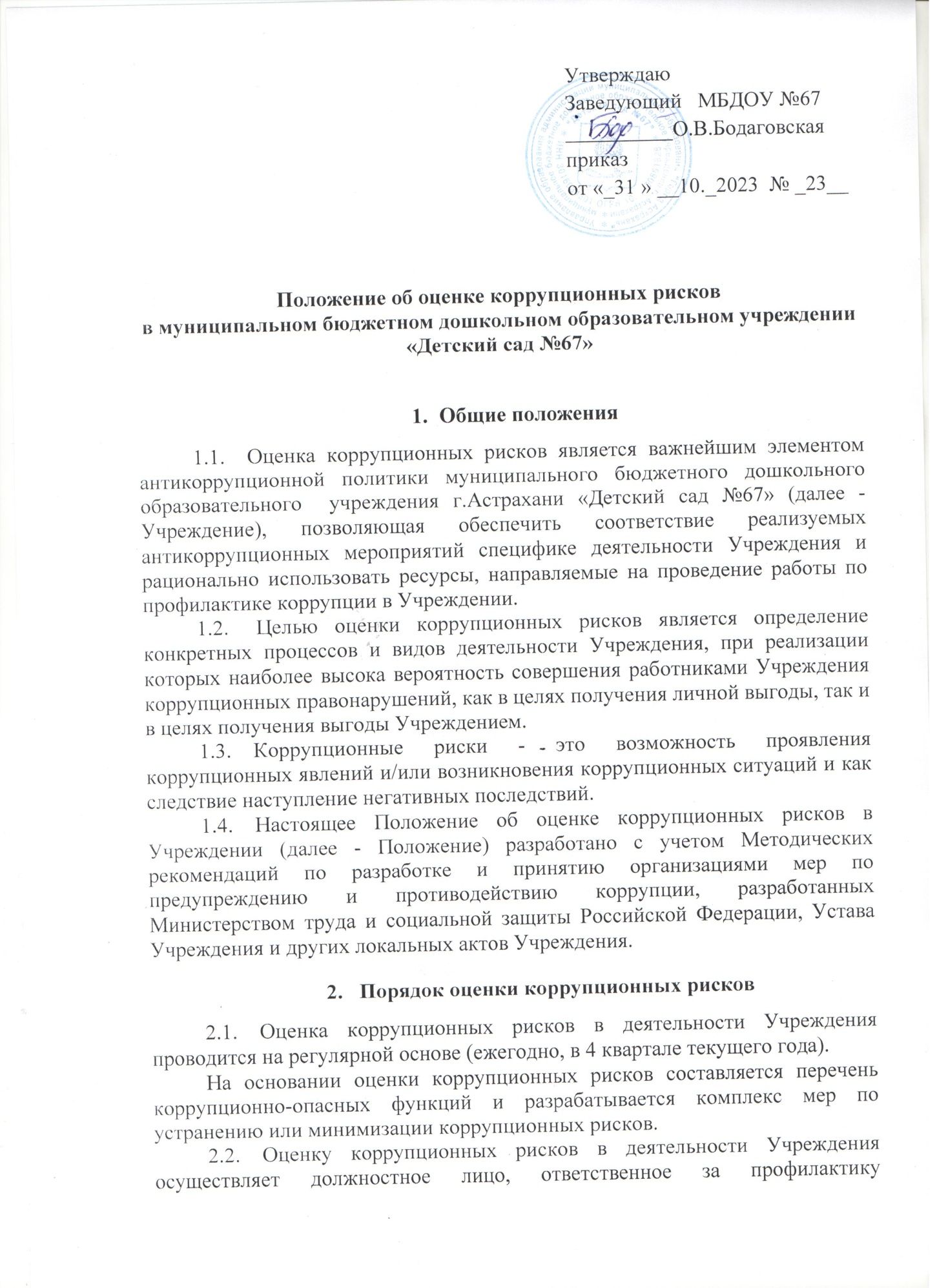 Проведение анализа деятельности Учреждения с выделением отдельных процессов и их составных элементов (подпроцессы).Определение «критических точек» для каждого процесса и определение элементов подпроцессов, при реализации которых наиболее вероятно возникновение коррупционных правонарушений.Составление для подпроцессов, реализация которых связана с коррупционным риском, описания возможных коррупционных правонарушений, включающего:- характеристику выгоды или преимущества, которое может быть получено Учреждением или его отдельными работниками при совершении коррупционного правонарушения;- должности в Учреждении, которые являются «ключевыми» для совершения коррупционного правонарушения (потенциально коррупциогенные должности);- возможные формы осуществления коррупционных платежей (денежное вознаграждение, услуги, преимущества и т.д.).2.3.4. На основании проведенного анализа разработка карты коррупционных рисков Учреждения (сводное описание «критических точек» и возможных коррупционных правонарушений).2.3.5. Разработка комплекс мер по устранению или минимизации коррупционных рисков. Такие меры разрабатываются для каждой «критической точки». В зависимости от специфики конкретного процесса такие меры могут включать:- проведение обучающих мероприятий для работников Учреждения по вопросам противодействия коррупции;- согласование с органом местного самоуправления, осуществляющим функции учредителя, решений по отдельным вопросам перед их принятием;- осуществление внутреннего контроля за исполнением работниками Учреждения своих обязанностей (проверочные мероприятия на основании поступившей информации о проявлениях коррупции).Карта коррупционных рисковКарта коррупционных рисков (далее - Карта) содержит:Зоны повышенного коррупционного риска (коррупционно-опасные функции («критические точки»), полномочия), которые считаются наиболее предрасполагающими к возникновению коррупционных правонарушений;Перечень должностей Учреждения, связанных с определенной зоной повышенного коррупционного риска (с реализацией коррупционно-опасных функций, полномочий);Типовые ситуации, характеризующие выгоды или преимущества, которые могут быть получены отдельными работниками при совершении коррупционного правонарушения;По каждой зоне повышенного коррупционного риска предложены меры по устранению или минимизации коррупционно-опасных функций в «критических точках».Карта разрабатывается должностным лицом, ответственным за профилактику коррупционных правонарушений в Учреждении и утверждается директором Учреждения.Изменению карта подлежит:- по результатам ежегодного проведения оценки коррупционных рисков в Учреждении;- в случае внесения изменений в должностные инструкции работников Учреждения, должности которых указаны в Карте, или в учредительные документы Учреждения;- в случае выявления фактов коррупции в Учреждении.